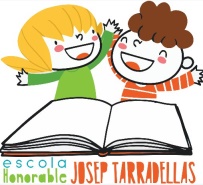 ENTREVISTA A GABRIEL GARCÍA DE ORO Y PURIFICACIÓN HERNÁNDEZHola, buenas tardes, somos los alumnos/as de 4ºB y hoy han venido a nuestra clase Purificación Hernández y Gabriel García de oro, para concedernos una entrevista.Purificación Hernández ha ilustrado libros como “Sofía y la palabra salvaje” o “Bamboo for me, bamboo for you”. Además, es la autora del logotipo de la escuela Honorable Josep Tarradellas y la creadora de los murales de bienvenida de nuestro colegio.Gabriel García de Oro, por su parte, es el autor de numerosos libros, como “Escuela de Superhéroes” o “Un ataque de risa”, entre otros muchos.Ambos han tenido la suerte de trabajar en equipo, dando luz a obras donde Gabriel escribe y Purificación ilustra, como por ejemplo “El niño que robó la luna”, “101 cuentos emocionantes” o “El club de los caníbales”.Empezamos entrevistando a Gabriel García de oroP: ¿Por qué decidiste ser escritor?R: Buena pregunta, muchas gracias. Gracias por habernos invitado. La verdad es que no sé si lo decidí. Sobre todo porque me encanta leer, me encantan las historias.P: ¿Cuál fue tu primer libro? R: Cuando era como vosotros, intenté escribir un libro a mi madre para el día de la madre, que era al día siguiente, aunque no lo pude terminar a tiempo. P: ¿A qué edad escribiste tu primer libro?R: El primer libro que publiqué fue “El niño que robó la luna”, junto a Purificación Hernández, hace aproximadamente 20 años.P: ¿Tuviste otro trabajo antes de ser escritor?R: Además de ser escritor, trabajo en la agencia de comunicación Ogilvy como director creativo ejecutivo y strategy advisor. También he creado una escuela para adultos, para enseñarles a contar y crear historias.P: ¿Cuántos libros has escrito?R: Aproximadamente entre cuarenta y cincuenta.P: ¿Con cuál de tus libros te sientes más identificado?R: Todos los libros tienen una parte de nosotros.  Sin embargo, con el que me siento más identificado es con “La vuelta al mundo en 365 cuentos”. También “El club de los caníbales”, “Escuela de superhéroes”... P: ¿Cuál es tu preferido?R: “Escuela de superhéroes”, tiene un significado especial para mí, me gusta mucho el personaje.P: ¿Con qué libro disfrutaste más escribiendo?R: Cuando más me gustan es una vez están escritos, al final del proceso, porque has acabado el viaje y te sientes satisfecho.P: ¿Has escrito algún libro en la cuarentena? R: Si, he escrito cinco libros, uno de ellos es “ Yo, Raquel Pris”.P: ¿Qué te inspira normalmente? R: La vida, los movimientos de las personas, un objeto… todo eso. Me inspira el día a día. También leer es muy inspirador.Muchas gracias por respondernos, ahora empezamos con la entrevista a Purificación Hernández.P: ¿Cuál fue el primer libro que ilustraste?R: El primer libro que ilustré fue un libro que escribí junto a Gabriel: “Pol i el nen de les estrelles”, aunque no se llegó a publicar. P: ¿Con cuántos años empezaste a dibujar profesionalmente?R: Yo he dibujado siempre. En un principio yo quería ser pintora, no ilustradora, pero empecé a ver que me gustaban mucho los dibujos para niños y fue cuando me di cuenta de que la ilustración era lo que más me gustaba. P: ¿Cuál fue la ilustración que más tiempo has tardado en realizar?R: Hace unos años me contrataron para hacer una ilustración para una carpa de una pista de hielo en plaza Cataluña. Fue un trabajo muy intenso e interesante.P: ¿Cuál es la ilustración con la que más te identificas?R: En todas ellas intento que haya algo de mí. Me encantó dibujar el mural que tenemos en la escuela, porque dediqué mucho tiempo en pensar qué es lo que quería para vosotros, ya que para mí es una gran responsabilidad que cada mañana cuando llegáis al cole os encontréis esa imagen ahí. P: ¿Por qué decidiste ser ilustradora? R: Decidí ser ilustradora porque estudié Bellas Artes. Yo desde pequeña quería ser pintora, pero al estudiar me di cuenta de que la ilustración era lo mío. P: ¿Cuál fue tu último trabajo?R: Es una portada que estoy haciendo para un libro que saldrá en Francia: “¿À qui est cette histoire?” (“¿De quién es esta historia?”)y habla del origen de Papá Noel.P ¿Estás trabajando en un nuevo proyecto?R: Se trata de un álbum ilustrado que saldrá en Francia más o menos en octubre, para que en las cartas a Papá Noel los niños franceses lo puedan pedir.P: ¿Tuviste otro trabajo antes de ser ilustradora?  R: Siempre he trabajado de ilustradora.P: Cuando dibujas, ¿lo haces directamente en la pantalla, o primero dibujas en papel?R: Empiezo siempre dibujando en papel. Siempre llevo una libreta y voy dibujando en ella lo que me va surgiendo. Luego lo escaneo y ya trabajo en el ordenador. En la pantalla, voy haciendo capas y si quiero modificar un personaje, no se me borra lo demás. Me parece más divertido dibujar en papel, tener los lápices de color. P: ¿Cuál es tu estilo?R: Al principio no lo tenía definido y copiaba muchas cosas que me gustaban, cuando estaba estudiando. Poco a poco fui encontrando mi propio estilo, que es infantil-juvenil. Ya hemos terminado con las preguntas que teníamos preparadas para Purificación, y ahora vamos a empezar con las que tenemos para ambos.P: ¿Cuál fue el primer libro que hicisteis juntos?R: El primer libro que escribimos juntos fue el de “Pol i el nen de les estrelles”, que no fue publicado y nos ayudó mucho a escribir el siguiente que fue “El niño que robó la luna”. P: ¿Y cuál fue el que más os gustó escribir?R: El que aún no está es el que está por venir, siempre. Pero diría que el de “La vuelta al mundo en 365 cuentos” o el de “101 cuentos emocionantes”, aunque también nos gustan mucho todos los de “El club de los caníbales”.P: ¿Qué dificultades encontráis a la hora de trabajar juntos?R: Trabajar juntos es fácil. Cada uno respeta la parte del otro y llegamos a acuerdos por consenso, charlando para llegar a un entendimiento. Nos podemos dar la opinión, nos escuchamos y lo tenemos en cuenta, pero al final cada uno tiene la última palabra en su parte.P: ¿Nos podéis dar un consejo para escribir e ilustrar historias?R: Para ilustrar, lo primero que hay que hacer es pensar qué historia te gustaría contar, dibujar muchísimo y pasarlo bien dibujando. Para escribir, sobre todo has de tener una historia, algo que contar. Es fundamental tener un protagonista a quien le sucedan cosas. P: ¿Trabajáis con otras personas?R: Sí, a veces por el propio texto, por la editorial o porque estamos ocupados con otros proyectos, buscamos otras personas que nos ayuden.Y hasta aquí ha llegado la entrevista. Muchas gracias Gabriel y Purificación por habernos concedido la entrevista. ¡Hemos aprendido mucho!